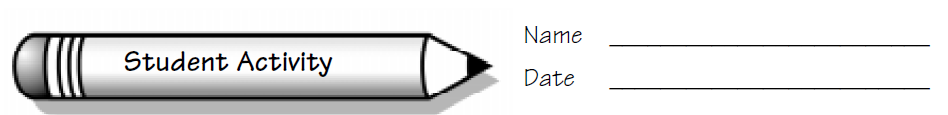 Focus: Write stories about a number.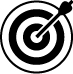 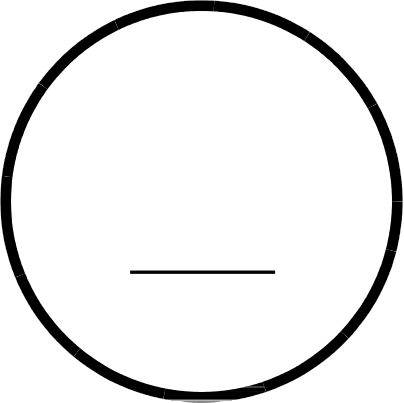 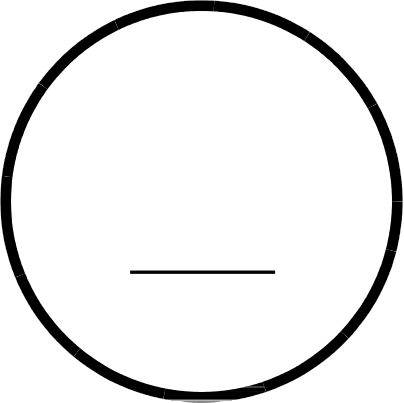 Action-Packed Stories